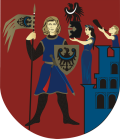 Głogów, dnia ........................................Wójt Gminy Głogówul. Piaskowa 167-200 GłogówWNIOSEK NA ROK 2019(należy złożyć do dnia 12 lipca 2019 r.)o pomoc na realizację prac związanych z usuwaniemwyrobów zawierających azbest (demontaż, zbieranie, transport i unieszkodliwianie)(wniosek prosimy wypełnić czytelnie, drukowanymi literami)1. Dane wnioskodawcy (właściciela/właścicieli lub posiadacza/posiadaczy):a. Imię i nazwisko .............................................................................................................b. Adres zamieszkania.......................................................................................................(kod pocztowy, nazwa miejscowości, ulica, nr domu, nr lokalu)c. Nr telefonu kontaktowego ............................................................................................2. Adres budynku, gdzie przeprowadzana będzie inwestycja związana z demontażem, zbieraniem, transportem i unieszkodliwianiem odpadów zawierających azbest: ......................................................................................................................................................................................................................................................................................(kod pocztowy, nazwa miejscowości, ulica, nr domu, nr lokalu)a. Obręb i nr ewidencyjny działki .....................................................................................b. Tytuł prawny władania nieruchomością 1)......................................................................................................................................................................................................................................................................................(własność, współwłasność, dzierżawa, inny)3.Informacje o zadaniu:a. Przeznaczenie budynku gdzie przeprowadzana będzie inwestycja (zaznaczyć właściwe):budynek mieszkalny/budynek gospodarczy/inny (napisać jaki): …………...............................................................................................................................................b. Wnioskuję o udzielenie pomocy w zakresie (zaznaczyć właściwe):Demontaż, transport i unieszkodliwianie materiałów zawierających azbest 
w postaci płyt azbestowo - cementowych płaskich/falistych/innych (napisać jakich): ...................................................................................................................Zbieranie, transport i unieszkodliwianie materiałów zawierających azbest 
w postaci płyt azbestowo-cementowych płaskich/falistych/innych (napisać jakich): ...................................................................................................................c. Przewidywana ilość odpadów zawierających azbest [Mg*]: ....................................*(należy podać dokładną ilość azbestu w Mg. Przyjmuje się, że 1 m2 wyrobów zawierających azbest wynosi około 30 kg)4. Termin realizacji zadania obejmujący tylko rok 2019 (miesiąc planowanego rozpoczęcia i zakończenia zadania): ................................................................................5. Oświadczenia dodatkowe:1) Oświadczam, że wszystkie dane we wniosku są zgodne z prawdą.2) Wyrażam zgodę na wejście firmy zajmującej się usuwaniem i transportem odpadów zawierających azbest na teren mojej posesji.3) Oświadczam, że nowe pokrycie dachowe wykonam we własnym zakresie.4) Oświadczam, że prowadzę działalność gospodarczą/nie prowadzę działalności gospodarczej*.5) Oświadczam, że prowadzę gospodarstwo rolne/nie prowadzę gospodarstwa rolnego*.6) Wyrażam zgodę na przetwarzanie moich danych osobowych dla potrzeb Urzędu Gminy Głogów niezbędnych przy udzielaniu i rozliczaniu dotacji (zgodnie z ustawą 
z dnia 29 sierpnia 1997 r. o ochronie danych osobowych).7) Wyrażam zgodę na przeprowadzenie oględzin na mojej nieruchomości przez pracowników Urzędu Gminy Głogów w celu stwierdzenia czy przedsięwzięcie związane z usuwaniem  wyrobów zawierających azbest jest realizowane lub zostało zrealizowane prawidłowo.6. Wymagane dokumenty:a. 1)tytuł prawny władania nieruchomością: odpis z księgi wieczystej, akt notarialny zakupu nieruchomości, akt notarialny darowizny, decyzja o przekazaniu nieruchomości w trwały zarząd, umowa dzierżawy lub inny (załącznik obligatoryjny),b. Informacja o wyrobach zawierających azbest i miejscu ich wykorzystywania - dotyczy osób fizycznych, które dotychczas nie złożyły informacji,c. Pozwolenie na budowę (rozbiórkę) lub potwierdzenie przyjęcia zgłoszenia przez właściwy organ administracji architektoniczno - budowlanej robót związanych 
z demontażem pokryć dachowych, zgodnie z art. 30 ustawy z dnia 7 lipca 1994 r. Prawo budowlane (t.j. Dz. U. z 2019 r., poz. 1186),d. Zgoda właścicieli terenu na przeprowadzenie inwestycji związanej z demontażem, zbieraniem, transportem i unieszkodliwianiem odpadów zawierających azbest  –jeśli posiadacz nieruchomości nie jest właścicielem lub użytkownikiem wieczystym oraz w przypadku, gdy nieruchomość należy do więcej niż jednego właściciela, należy dołączyć zgodę wszystkich właścicieli wraz ich adresami (załącznik obligatoryjny),e. w przypadku prowadzenia gospodarstwa rolnego lub działalności gospodarczej należy załączyć:NIP ……………………………………………………………………………….Wszystkie zaświadczenia o pomocy de minimis, jakie strona otrzymała w roku, w którym ubiega się o pomoc oraz w ciągu 3 poprzedzających go lat, albo oświadczenie o wielkości pomocy de minimis otrzymanej w tym okresie, albo oświadczenie o nieotrzymaniu takiej pomocy w tym okresie;Informacje niezbędne do udzielenia pomocy de minims dotyczące 
w szczególności wnioskodawcy i  prowadzonej przez niego działalności gospodarczej oraz wielkości i przeznaczenia pomocy publicznej otrzymanej 
w odniesieniu do tych samych kosztów kwalifikujących się do objęcia pomocą, na pokrycie, których ma być przeznaczona pomoc de minimis na podstawie wzoru określonego w rozporządzeniu Rady Ministrów z dnia 11 czerwca 2010 r. w sprawie zakresu informacji przedstawianych przez podmiot ubiegający się o pomoc de minimis w rolnictwie (Dz. U. Nr 121, poz. 810).*) niepotrzebne skreślić                                                  ......................................................................................... 					    (data i czytelny podpis wnioskodawcy/wnioskodawców)UWAGA!1) Załączniki do wniosku muszą być podpisane przez osoby wnioskujące.2) prawidłowe wypełnienie wszystkich rubryk wniosku jest warunkiem jego  rozpatrzenia!3) Wypełniony wniosek należy złożyć w Urzędzie Gminy Głogów, przy ul. Piaskowej 1,                67- 200 Głogów (III p. sekretariat) do dnia 12 lipca 2019 roku, do godziny 15.30.4) Zostaną rozpatrzone tylko te wnioski obejmujące nieruchomość uwzględnioną                   w „Programie usuwania wyrobów zawierających azbest z terenu Gminy Głogów”.5) Warunkiem realizacji zadania związanego z usuwaniem wyrobów zawierających azbest jest uzyskanie przez Gminę Głogów dofinansowania z Wojewódzkiego Funduszu Ochrony Środowiska i Gospodarki Wodnej we Wrocławiu.6) Dofinansowanie nie obejmuje kosztów zakupu i wykonania nowego pokrycia dachowego.Informacja o przetwarzaniu danych osobowychZgodnie z art. 13 ust. 1 i ust. 2 Rozporządzenia Parlamentu Europejskiego i Rady (UE) 2016/679 z dnia 27 kwietnia 2016 r. w sprawie ochrony osób fizycznych w związku                     z przetwarzaniem danych osobowych i w sprawie swobodnego przepływu takich danych oraz uchylenia dyrektywy 95/46/WE (RODO), informujemy że:Administratorem Pani/Pana danych osobowych jest: Wójt Gminy Głogów,                           ul. Piaskow1, 67-200 Głogów tel. +48 76 836 55 55 e-mail: gmina@gminaglogow.plW sprawach związanych z Pani/Pana danymi osobowymi proszę kontaktować                               się z Inspektorem Ochrony Danych (IOD): Tomasz Wadas iodo@nsi.net.pl                                        tel. +48 76 835 88 01.Pani/Pana dane osobowe będą przetwarzane w celu realizacji zadań Gminy w zakresie gospodarki odpadami komunalnymi w tym: usuwania wyrobów zawierających azbest.Podstawą przetwarzania danych osobowych jest art. 6 pkt.1 lit. c RODO - przetwarzanie jest niezbędne do wypełnienia obowiązku prawnego ciążącego na administratorze, na podstawie Uchwały Nr VI/51/2015 z dnia 19 maja 2015 roku                   w sprawie zasad przyznawania dotacji celowej na dofinansowanie kosztów usuwania wyrobów zawierających azbest na terenie Gminy GłogówOdbiorca lub kategorie odbiorców: Podmioty upoważnione na podstawie zawartych umów powierzenia oraz uprawnione na mocy obowiązujących przepisów prawa.Dane przetwarzane będą przez okres oraz w zakresie wymaganym przez przepisy powszechnie obowiązującego prawa. Posiada Pani/Pan prawo do żądania od administratora dostępu do danych osobowych oraz prawo do ich sprostowania. Ma Pani/Pan prawo do wniesienia skargi do organu nadzorczego tj. Urzędu Ochrony Danych Osobowych, ul. Stawki 2, 00-913 Warszawa.Podanie przez Panią/Pana danych osobowych jest wymogiem ustawowym. Brak podania danych osobowych będzie skutkował brakiem możliwości realizacji sprawy. Decyzje nie będą podejmowane w sposób zautomatyzowany, m.in. Pani/Pana dane osobowe nie będą profilowane. 